1.12	examiner d'éventuelles bandes de fréquences harmonisées à l'échelle mondiale ou régionale, dans toute la mesure possible, pour la mise en oeuvre des systèmes de transport intelligents (ITS) en évolution dans le cadre des attributions existantes au service mobile, conformément à la Résolution 237 (CMR-15);IntroductionAux termes du «décide d'inviter la Conférence mondiale des radiocommunications de 2019» de la Résolution 237 (CMR-15), la CMR-19 est invitée, «compte tenu des résultats des études du Secteur des radiocommunications de l'UIT (UIT-R), à envisager d'éventuelles bandes de fréquences harmonisées à l'échelle mondiale ou régionale pour la mise en œuvre des systèmes ITS en évolution, dans le cadre des attributions existantes au service mobile». Les Administrations des pays membres de la RCC sont favorables à ce que l'harmonisation de bandes de fréquences à l'échelle mondiale et régionale pour les systèmes ITS en évolution dans le cadre des attributions existantes au service mobile soit mise en œuvre moyennant l'élaboration de Recommandations ou de Rapports pertinents de l'UIT-R.Les Administrations des pays membres de la RCC préconisent que, lors de la mise en œuvre de l'harmonisation de bandes de fréquences pour les systèmes ITS en évolution, aucune contrainte supplémentaire ne soit imposée aux services auxquels ces bandes sont déjà attribuées.PropositionLes Administrations des pays membres de la RCC considèrent qu'il n'y a pas lieu de modifier le RR concernant le point 1.12 de l'ordre du jour de la CMR-19 (Méthode A du Rapport de la RPC).On trouvera en annexe les propositions de la RCC au titre du point 1.12 de l'ordre du jour de la CMR-19. ARTICLE 5Attribution des bandes de fréquencesNOC	RCC/12A12/1Section IV – Tableau d'attribution des bandes de fréquences
(Voir le numéro 2.1)Motifs:	L'harmonisation de bandes de fréquences pour les systèmes ITS en évolution peut être assurée de manière appropriée moyennant l'élaboration de Recommandations UIT-R.SUP	RCC/12A12/2RÉSOLUTION 237 (CMR-15)Applications des systèmes de transport intelligentsMotifs:	Les études menées au titre du point 1.12 de l'ordre du jour de la CMR-19 sont terminées.______________Conférence mondiale des radiocommunications (CMR-19)
Charm el-Cheikh, Égypte, 28 octobre – 22 novembre 2019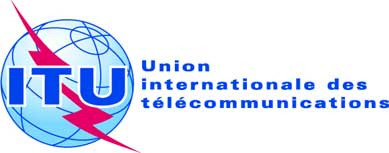 SÉANCE PLÉNIÈREAddendum 12 au
Document 12-F21 juin 2019Original: russePropositions communes de la Communauté régionale des communicationsPropositions communes de la Communauté régionale des communicationspropositions pour les travaux de la conférencepropositions pour les travaux de la conférencePoint 1.12 de l'ordre du jourPoint 1.12 de l'ordre du jour